中国水泥网中水网〔2019〕03号————————————————————————————————————2019中国水泥智能化高峰论坛暨第十一届国际粉磨峰会[2019.8.15 南京]不久前，工信部正式发布5G商用牌照，开启了我国智能化工业时代的新篇章，并将加速工业互联网及人工智能技术的推广应用。与此同时，当前水泥行业形势大好，硬件领域不断推陈出新的技术方案持续为水泥工业节能降耗提供帮助；软件领域，智能化技术的深度融合正在掀起一场行业变革，并加速行业高质量发展。从泰安中联百人工厂到全椒海螺智能工厂再到正在全面探索中的水泥无人工厂，依托于工业互联网技术的发展，当前水泥工业正在经历一场由内到外的革命性变革。未来，在智能化时代背景下，以大数据为基础的智能生产将成为进一步加速水泥工业技术升级的关键。为此，中国水泥网定于2019年8月15日在南京举办“2019中国水泥智能化高峰论坛暨第十一届国际粉磨峰会”，本届峰会以“数字生产 智慧工厂”为主题，邀请行业专家及相关业者，全面梳理当前水泥工业技术成就，深入探讨水泥生产系统智能化未来。 【主办单位】中国水泥网www.Ccement.com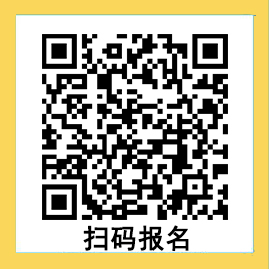 【大会主题】数字生产 智慧工厂                                    【大会议题】数字工厂的建设计划探讨2、工业平台/大数据在水泥行业的应用3、AI智慧工厂对水泥行业的巨大变革4、在线分析助力水泥智能制造5、智能巡检、专家系统诊断和设备健康管理技术探讨6、物联网、智能控制系统在水泥行业的应用7、智能工厂如何通过预测与控制实现降本增效8、工业能源管理平台在水泥行业的应用9、智能包装、装车、清库等应用技术案例分析10、水泥质量控制智能化解决方案11、燃料进厂无人检测解决方案探讨12、粉磨系统提产增效、节能优化新技术案例分享13、水泥数字矿山解决方案探讨【大会日程】【时间及地点】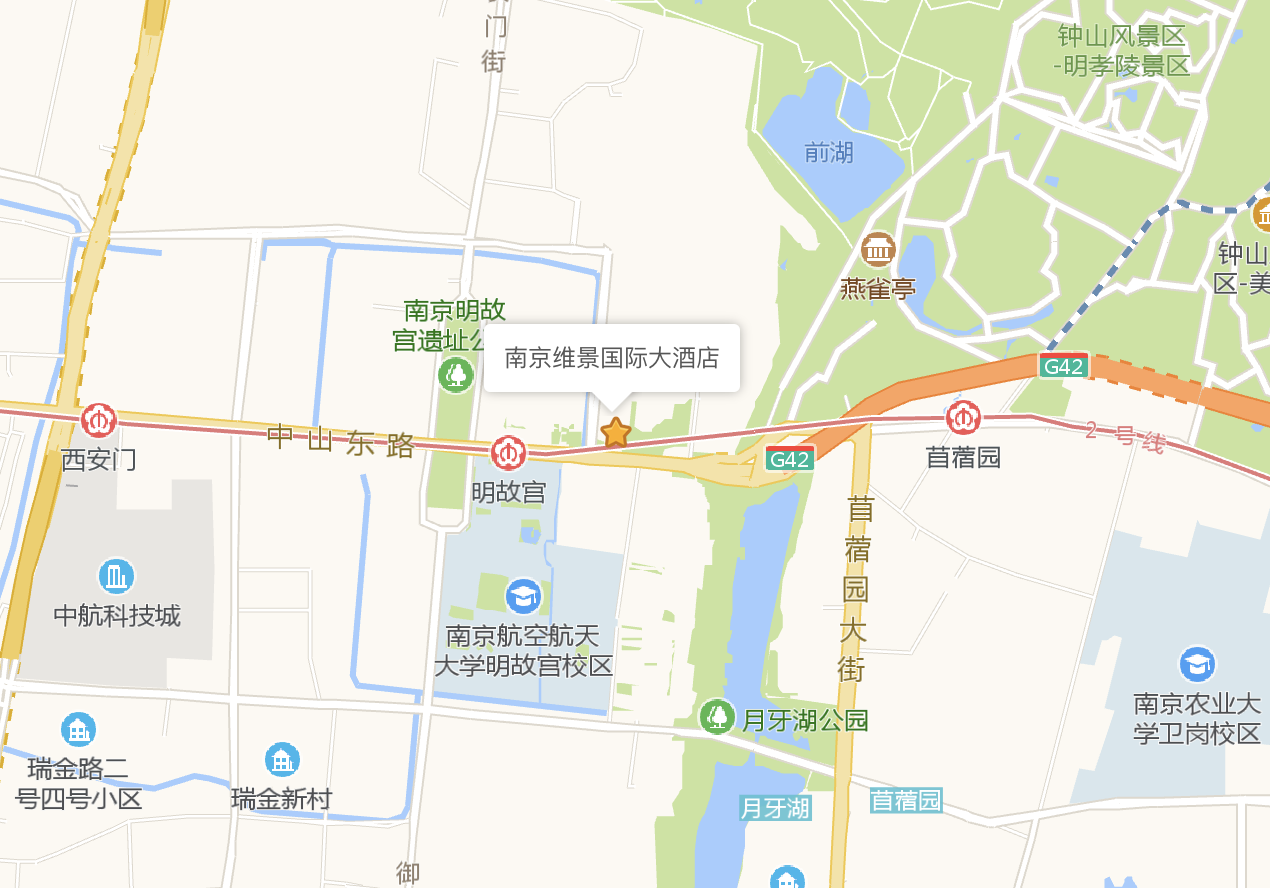 时间：8月15日（14日全天报到）地点：南京维景国际大酒店地址：江苏省南京市中山东路319号交通：
南京禄口国际机场，距离酒店41公里南京南站，距离酒店12公里南京站，距离酒店7.6公里地铁2号线明故宫站1号口出，距离酒店590米【邀请对象】各水泥企业、粉磨站、设计院、行业专家、高等院校、装备企业、物联网企业、相关媒体及从业人员等【征集论文】为帮助水泥企业掌握智能化、数字化技术，加速行业与AI的融合，提升行业整体生产水平，也为了使会议能更好的针对这一问题展开交流，特此面向行业内外征集相关专题论文。具体要求如下：1、内容原创，理论结合实际且数据清晰；具有一定的科学性、创造性和学术性；2、论文的结构组成按次序排列为题名、作者署名（包括姓名、单位、地址、邮编）、   摘要、关键词、前言、正文、参考文献、作者简介；3、论文要求1000字以上，并以word文档电子版形式发送至：cehua@Ccement.com；4、论文征稿截止日期为2019年7月30日。【参会费用】1、会务费每人2800元，会务费含资料费及餐费。住宿统一安排，费用自理。2、8月5日之前汇款可享优惠：会务费每人2000元。3、中国水泥网理事会成员享受全程VIP接待，免相关会务费及住宿费。【汇款帐号】单位名称：浙江中建网络科技股份有限公司帐    号：1202022109900098665开 户 行：工行杭州朝晖支行【联系方式】联系人：何学露               电  话：18958055002（微信同号）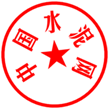 传  真：0571- 85871616      邮  箱：cehua@Ccement.com	      中国水泥网                                                                  2019年6月30日2019中国水泥智能化高峰论坛暨第十一届国际粉磨峰会参会回执注：请于2019年8月5日前传真或发邮件至中国水泥网：0571-85871616、cehua@ccement.com 日期 时间内容8月14日全天会议报到8月15日全天正式会议单位名称邮 编邮 编通讯地址联 系 人电  话姓    名性别部  门职  务电  话手  机手  机手  机住宿（单/标间）费用总额万     仟     佰     拾     元整万     仟     佰     拾     元整万     仟     佰     拾     元整小 写￥￥￥付款方式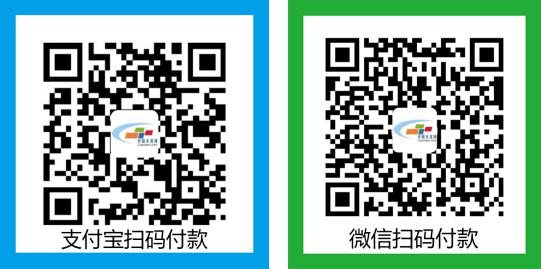 户名：浙江中建网络科技股份有限公司帐号：1202022109900098665开户行：工行朝晖支行户名：浙江中建网络科技股份有限公司帐号：1202022109900098665开户行：工行朝晖支行户名：浙江中建网络科技股份有限公司帐号：1202022109900098665开户行：工行朝晖支行户名：浙江中建网络科技股份有限公司帐号：1202022109900098665开户行：工行朝晖支行户名：浙江中建网络科技股份有限公司帐号：1202022109900098665开户行：工行朝晖支行户名：浙江中建网络科技股份有限公司帐号：1202022109900098665开户行：工行朝晖支行户名：浙江中建网络科技股份有限公司帐号：1202022109900098665开户行：工行朝晖支行参会方式1、二维码扫码报名；2、将参会回执传真或发邮件至中国水泥网；1、二维码扫码报名；2、将参会回执传真或发邮件至中国水泥网；1、二维码扫码报名；2、将参会回执传真或发邮件至中国水泥网；单位印章日期：     年   月   日单位印章日期：     年   月   日单位印章日期：     年   月   日单位印章日期：     年   月   日备    注